Smlouva o nájmu nebytových prostor
ve Znojmě, Horní Česká 17 č. 065600-0002/2008
Smluvní strany
Česká pošta, s.p., se sídlem Praha l, Politických vězňů 909/4, okres Praha 3, PSČ 225 99
zastoupený xxxxxxxxxxxxxx, ředitelem sekce správy majetku
IČ: 47114983 DIČ: CZ47114983
bankovní spojení: xxxxxxxxxxxx, č.ú. xxxxxxxxxxxxxxxxx
zapsaný v Obchodním rejstříku u Městského soudu v Praze, oddíl A, vložka 7565
Adresa pro zasílání korespondence: Česká pošta, s.p., generální ředitelství, oddělení správy
majetku Jižní Morava, Orlí 655/30, 663 00 Brno
(dále j en „pronajímatel“)
a
Ing. Antonín Kuchynka
Mikulovice 186, 671 33 Mikulovice
IČ: 10111808
DIČ: CZ451204467
Místo podnikání: Horní náměstí 138/5, 669 02 Znojmo
zapsaná v Živnostenském listu ev. č.: 371300-1336-02 pod č.j.:1071-2/92.,
(dále jen „nájemce")
uzavřeli níže uvedeného dne, měsíce a roku na základě úplného vzájemného konsensu o
všech níže uvedených ustanoveních v souladu se zák. č. 116/1990 Sb., ve znění pozdějších
předpisů a v souladu se zák. č. 40/1964 Sb. v platném znění tuto
smlouvu
Čl. 1
Prohlášení
1.1	Pronajímatel prohlašuje, že mu příslyší právo hospodařit s nemovitostí - budovou 	České pošty s.p., na adrese: Horní Česká 17, 669 02 Znojmo, která se nachází na 	pozemku parc. č. 309/4 v k.ú. Znojmo - město, zapsané u Katastrálního úřadu ve 	Znojmě, na LV č. 2336 a kde pronajímá nebytové prostory blíže specifíkované v či. 2, 	odst, 2.1 této smlouvy.
l .2 	Pronajímatel prohlašuje, že je oprávněn výše uvedenou nemovitost pronajímat.
Čl. 2
Předmět a účel nájmu
2.1 	Pronajímatel pronajímá nájemci v budově specifikované v čl. l, odst. 1.1. této smlouvy
	podle úst. § 3 zákona č. 116/1990 Sb, v l. nadzemním podlaží nebytové prostory o
	celkové rozloze 39,29 m2, v plánku (příloha č. l) šrafováno zeleně.12.2 	Nájemce má právo používat i společné prostory výše uvedené budovy, tj. vstupní 	chodbu a sociální zařízení v rozsahu nezbytném pro řádný chod pronajatých 	nebytových prostor.
2.3  	Účelem nájmu je provozování služeb nájemce v rozsahu, který je v souladu s jeho
	zápisem v v Živnostenském listu ev. č.: 371300-1336-02, č.j. 1071-2/92
2.4 	Nájemce není oprávněn bez předchozího písemného souhlasu pronajímatele nebytový
	prostor dále pronajímat.
Čl. 3
Nájemné
3.1 	Nájemné bylo stanoveno dohodou smluvních stran takto;
3.1.1 	Nájemné:
	   kancelářské prostory: 1.300,-Kč za m2 / rok x 39,29m2 ...... 51.077,- ročně
	   Celkem čtvrtletně...................................................... 12.769,25 bez DPH
	K ceně nájmu bude připočítána DPH v platné sazbě.
	Nájemce je plátcem DPH
3.2  	Nájemné jako dílčí plnění bude hrazeno bankovním převodem na účet pronajímatele 	na základě vystavených daňových dokladů a to čtvrtletně. Datem uskutečnění 	zdanitelného plnění je poslední den prvního měsíce ve čtvrtletí. Splatnost daňových 	dokladuje 14 dní ode dne vystavení.
3.3  	Nájemce je povinen hradit pronajímateli úhrady za služby, zejména za. elektrickou
 	energii, vodné, stočné , které jsou vypočteny jako podíl nákladů vynaložených na
	provoz nemovitosti. Náklady na el. energii budou rozděleny při vyúčtování v tomto
	poměru: 20% nájemce, 80 % pronajímatel. Náklady na vodné a stočné budou 	rozděleny při vyúčtování v tomto poměru; nájemce 15%, pronajímatel 15% a byty 	70%. Úhrady budou nájemci přefakturovány daňovým dokladem ihned poté, co 	pronajímatel obdrží faktury za tyto služby od svého dodavatele, propočty jednotlivých 	služeb budou přiloženy k faktuře. Splatnost faktur je 14 dní ode dne vystavení.
3.4 	Nájemce si na své náklady zajistí úklid pronajatých prostor a likvidaci odpadu.
3.5	Smluvní strany se dohodly, že výše nájemného bude v každém kalendářním roce
	jednostranně pronajímatelem upravena o míru inflace předchozího kalendářního roku,
	která bude stanovena dle oficiálních údajů Českého statistického úřadu. Úprava
	nájemného bude provedena vždy s účinností od l. l. daného roku, na základě
	písemného oznámení pronajímatele.
3.6 	Nezaplatí-li nájemce nájemné za nebytové prostory a úhrady za služby poskytované
	s nájmem v termínech splatnosti uvedených v účetních dokladech, zaplatí nájemce 2	úrok z prodlení v souladu s § l nařízení vlády ČR č. 142/1994 Sb. ve znění pozdějších
	předpisů.
Čl. 4
Doba nájmu
4.1 	Nájemní smlouva se uzavírá podle úst. § 45 odst. 3 zk. 92/1991 Sb., o podmínkách
	převodu majetku státu na jiné osoby na dobu od 1.3.2008 do dne zrušení pronajímatele
	bez likvidace nebo vynětí části majetku pronajímatele podle § 11 odst. l. uvedeného
	zákona.
Čl. 5
Všeobecná ustanovení
5.1 	Pronajímatel odevzdává nájemci pronajaté nebytové prostory ve stavu způsobilém ke
	sjednanému užívání a nájemce prohlašuje, že byl seznámen se stavem pronajatých 	prostor a v tomto stavu je přebírá do nájmu,,5.2 	Nájemce je povinen provádět v pronajatých prostorách na své náklady běžnou údržbu	a drobné opravy jako např.
	- drobné opravy elektroinstalací ( zásuvky, osvětlení, apod)
	- zasklení rozbitých oken, oprava výkladů
	- drobné opravy omítek, malování vnitřních prostor
	- drobné opravy oken, dveří, opravy schodů
	- opravy podlah a podlahové krytiny
	- opravy hasících přístrojů
	- vnitřní nátěry oken a dveří
	V pochybnostech se má za to, že pojmy běžná údržba a drobné opravy jsou věcně
	vymezeny v úst. § 5 a 6 nař. vlády č. 258/1995 Sb. (případně v předpisech jej
	nahrazujících), přičemž ty, jež nejsou vyjmenovány v § 2 citovaného nařízení vlády se
	podle výše nákladu považují za opravy, pokud jejich náklad nepřesáhne 10-ti násobek
	zde aktuálně uvedené částky (bez DPH).
5.3 	Bez omezení uvedených v předchozích ustanoveních je nájemce povinen provádět
	opravy pronajatých prostor, jejichž potřeba vznikne zaviněním nájemce, jeho 	zákazníky, příp. které vzniknou jako důsledek jeho činnosti, respektive zavinění třetích 	osob (např. subjekty provádějící pro nájemce opravy apod).
5.4 	Nájemce bere na vědomí, že pro stavební úpravy či opravy je nutný předchozí 	písemný souhlas pronajímatele,
5.5 	Nájemce souhlasí s tím, že nemá vůči pronajímateli nárok na úhradu vynaložených
	finančních náklladů na stavební úpravy a opravy pronajatých prostor, a to ani po 	zániku nájmu.
5.6 	Pronajímatel nenese žádnou odpovědnost za věci nájemce, vnesené do objektu.
5.7 	Nájemce je povinen v pronajatých prostorách dodržovat obecně závazné předpisy
	související s předmětem nájmu. Povinnosti na úseku požární ochrany, bezpečnosti 3	práce a životního prostředí si nájemce v pronajatých prostorách zajišťuje samostatně, 	ve smyslu obecně závazných právních předpisů a to na vlastní náklady. Na úseku PO 	je nájemce povinen pronajaté nebytové prostory vybavit hasební technikou 	odpovídající své zde provozované činnosti v souladu s platnými předpisy, současně je 	povinen udržovat je ve funkčním stavu a zajišťovat si na vlastní náklady její opravy a 	pravidelné revize v souladu s platnými předpisy.
	S ohledem na mimořádné události je nájemce povinen sdělit pronajímateli písemnou
	formou (ihned po podpisu smlouvy) počet osob, které se v pronajatých prostorách
	budou stabilně vyskytovat a je povinen toto hlášení aktualizovat bez vyzvání vždy při
	změnách počtu osob v objektu. Toto sdělení bude uloženo u správce objektu -
	vedoucího střediska údržby budov. V případě mimořádných událostí v pronajatých
	prostorách je nájemce povinen určit kontaktní osobu, která bude bezprostředně
	informovat správce objektu - vedoucího střediska údržby budov nebo jeho zástupce o
	všem potřebném. V případě vzniku požáru nebo jiné mimořádné okolnosti nájemce 	také bezodkladně informuje pronajímatele. V případě mimořádných událostí jak
	v pronajatých prostorách, tak v celem objektu pronajímatele bude pronajímatel 	nájemce informovat.5.8	Nájemce se zavazuje, že nebude v pronajatých prostorách provozovat činnosti se
	zvýšeným nebo vysokým požárním nebezpečím dle zákona 133/1985 Sb. o požární
	ochraně
5.8 	Nájemce je povinen provádět v pronajatém nebytovém prostoru pravidelné revize 	svého elektrického zařízení ve lhůtách dle požadavků stanovených v platných ČSN. 	(ke dni uzavření této smlouvy se jedná o ČSN 331500). Nájemce se zavazuje předat
	pronajímateli bez zbytečného odkladu kopie Zpráv o provedených revizích.
5.9 	Nájemce je dále povinen zejména:
	a) užívat předmět nájmu výhradně v souladu s účelem této smlouvy
	b) oznámit bez zbytečného odkladu pronajímateli veškeré změny, které nastaly v a na
	     předmětu nájmu, a to jak jeho přičiněním, tak i bez jeho vlivu a vůle
	c) bez zbytečného odkladu oznámit pronajímateli potřebu oprav, které má pronajímatel
	     provést, podílet se v souladu s touto smlouvou na jejich provedení
	d) zdržet se jakýchkoliv jednání, která by mohla rušit výkon ostatních užívacích práv
	     v objektu, v němž se nachází předmět nájmu
	e) užívat předmět nájmu jako řádný hospodář.
	f) nepřenechávat ani bezúplatně předmět nájmu bez předchozího výslovného
	     písemného souhlasu pronajímatele do užívání jiným osobám
	g) předat k datu skončení nájmu předmět nájmu pronajímateli vyklizený, nově
	     vymalovaný a v takovém stavu, v jakém mu tento byl předán, s přihlédnutím
	     k obvyklé míře opotřebení
Čl. 6
Zánik nájmu
6.1 	Nájemní poměr zaniká
	- uplynutím doby nájmu
	- písemnou výpovědí jedné ze smluvních stran v souladu s ustanovením § 9 a § 12
	zákona 116/1990 Sb.46.2 	Výpovědní lhůta je 3 měsíce a počítá se od prvního dne měsíce následujícího po 	doručení písemné výpovědi druhé smluvní straně.
6.3 	Pronajímatel je oprávněn od smlouvy odstoupit, užívá-li nájemce předmět nájmu
	v rozporu s touto smlouvou, příp. hrozí-li mu v důsledku jednání nájemce vznik Škody
	na pronajatých prostorech, či byla-li tato již způsobena.
6.4 	Pronajímatel je oprávněn od smlouvy dále odstoupit, ocitne-li se nájemce v prodlení
	s úhradami splátek nájemného či úhrad za plnění a služby s nájmem poskytovaných po
	dobu delší než 30 dnů.
6.5 	Odstoupení od smlouvy je účinné ke dni jeho doručení nájemci.
6.6 	Zaplacením smluvní pokuty dle čl. 7.2 není dotčeno právo pronajímatele na náhradu
	případné škody.
Čl. 7
Smluvní sankce
7.1 	V případě, že nebude včas předmět nájmu vyklizen ve smyslu ustanovení odst. 5.9
	písmeno g), uhradí nájemce pronajímateli smluvní pokutu ve výši 300,- Kč za každý 	den prodlení a to bezhotovostním převodem na výše uvedený účet pronajímatele.
Čl. 8
Rozhodčí doložka
8.1 	Smluvní strany se dohodly, že veškeré spory z této Smlouvy, s výjimkou případů
	uvedených v odst. 8.2 tohoto článku, budou rozhodovány s konečnou platností
	v rozhodčím řízení podle zákona č. 216/1994 Sb., o rozhodčím řízení a o výkonu
	rozhodčích nálezů, a to jedním rozhodcem, jmenovaným Správcem Seznamu 	rozhodců, vedeném Společností pro rozhodčí řízení a.s., IČ: 264 21 381, se sídlem 	Praha 2, Sokolská 60, PSČ 120 00 (dále jen „Společnost"), při její existenci, a to podle
	Jednacího řádu pro rozhodčí řízení Společnosti, Pravidly o nákladech rozhodčího 	řízení, Organizačním a Kancelářským řádem Společnosti, s jejichž obsahem jsou 	smluvní strany srozuměny a s nimiž se mohou blíže seznámit v sídle Společnosti, nebo 	na: http://www.rozhodci-rizeni.cz/.
8.2 	Smluvní strany se dohodly, že veškeré spory vzniklé mezi nimi z právních vztahů
	založených touto Smlouvou nebo v souvislosti s ní, pokud skutečnost, která zakládá
	uplatně	né právo, nastala v Plzeňském nebo Karlovarském kraji, budou rozhodovány
	v rozhodčím řízení podle zákona č. 216/1994 Sb., o rozhodčím řízení a o výkonu
	rozhodčích nálezů, nezávislým a nestranným rozhodcem zapsaným do seznamu
	Plzeňského sdružení rozhodců ARBITRIUM, vedeném v sídle sdružení v Plzni,
	Barrandova 372/6, PSČ 326 00. Rozhodce jmenuje žalující strana v rozhodčí žalobě.
	Rozhodčí řízení bude probíhat na základě písemných podkladů a vyjádření předaných
	stranami. Ústní jednání bude svoláno v případě, bude-li to rozhodce považovat za
	nezbytné pro vydání rozhodnutí.58.3  	Ustanovení odstavců 8.1 a 8.2 platí i po skončení této Smlouvy, a to i tehdy, jestliže 	dojde k odstoupení od ní některou ze stran či oběma stranami.

Čl. 9
Závěrečná ustanovení
9.1 	Smluvní strany se dohodly, že úhrady poskytované nájemcem dle této smlouvy jsou
	vyloučeny z jednostranného započtení vůči jakýmkoliv jiným případným 	pohledávkám nájemce vůči pronajímateli.
9.2 	Tato smlouva může být měněna pouze písemnou dohodou smluvních stran formou
	číslovaných dodatků.
9.3 	Tato smlouva je sepsána ve čtyřech vyhotoveních s tím, že každá ze smluvních stran
	obdrží po dvou vyhotoveních.
9.4 	Tato smlouva nabývá platnosti dnem podpisu oběma smluvními stranami s účinností 	od 1.3.2008.
9.5 	Salvatorní ujednání:
	Pro případ, že se některé ustanovení této smlouvy stane neplatným nebo neúčinným,
	zůstávají ostatní ustanovení v platnosti. Ustanovení neplatné nebo neúčinné se 	zavazují smluvní strany nahradit novým, které svým smyslem a obsahem nejlépe 	odpovídá smyslu a obsahu ustanovení původního. V Praze, dne: 29.2.2008					Ve Znojmě, dne: 18.3.2008……………………………..					……………………………..za pronajímatele:						za nájemce
xxxxxxxxxxxxxx						Ing. Antonín Kuchynka
ředitel sekce správy majetku	6Příloha 1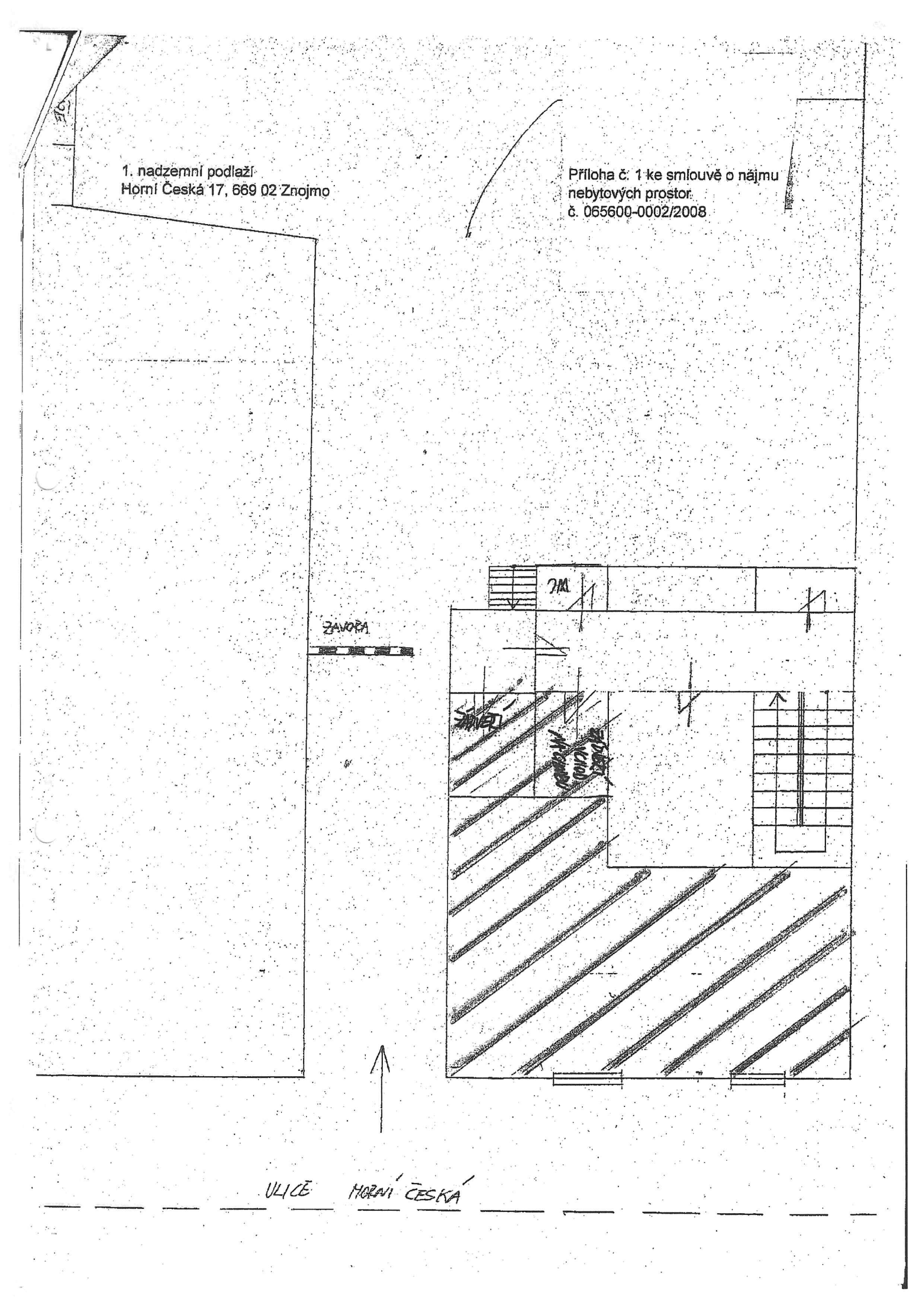 